Бастауыш онкүндігі туралы ақпарат2016 жылдың 11 ақпанында  бастауыш сынып мұғалімі Д. Шакирова еңбек сабағынан  2 «А» сынып оқушылары тақырыпқа сай «Эксковатор» жасады. Сабақ өз мақсатынында өтті. Барлық қауіпсіздік – техникалық ережелері  сақталды.  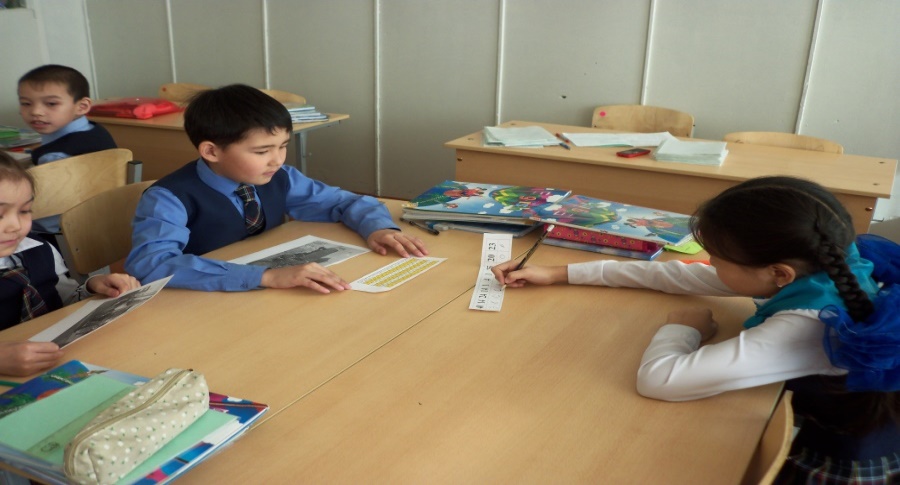 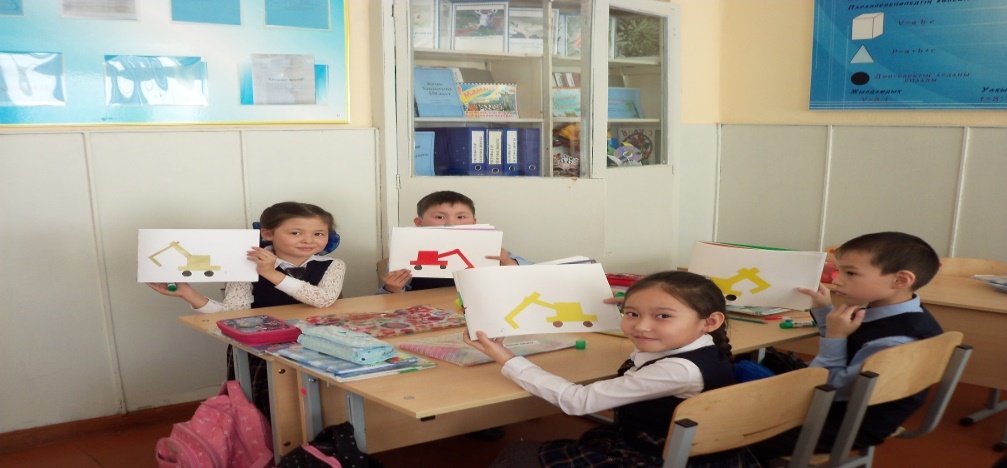 Сонымен қатар 2 «Б» сынып мұғалімі А. Абсаликова математика пәнінен «Өздік  жұмысы»  өткізудің ережесіне сай ашық сабақ өткізді. 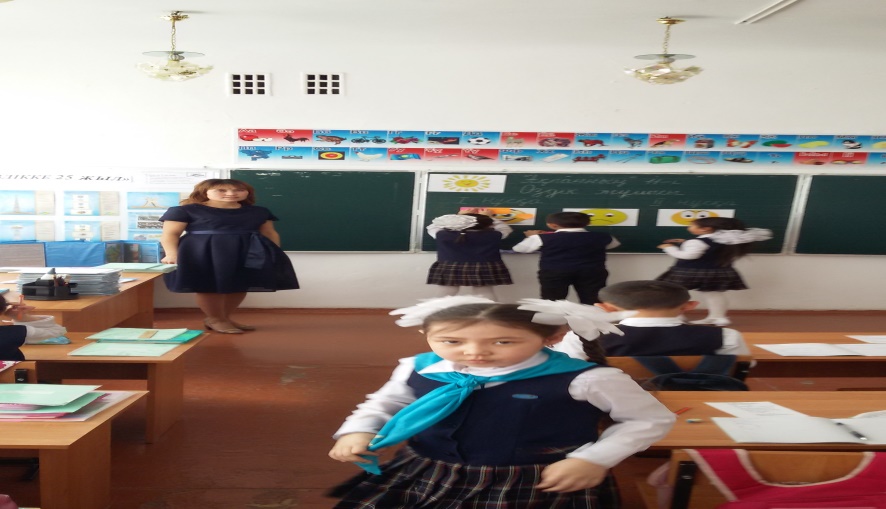 